ΑΙΤΗΣΗ Για Σύνδεση με Δίκτυα Κοινής Ωφέλειας(ΚΤΙΣΜΑΤΑ ΠΡΟ ΤΟΥ `55 Ή ΠΡΟ ΤΟΥ `23 -  ΘΕΡΜΟΚΗΠΙΟ - ΕΓΚΡΙΣΗ ΕΡΓΑΣΙΩΝ ΜΙΚΡΗΣ ΚΛΙΜΑΚΑΣ ) ΑΠΑΙΤΟΥΜΕΝΑ ΔΙΚΑΙΟΛΟΓΗΤΙΚΑ ΚΑΤΗΓ. 1  ΣΥΝΔΕΣΗ ΜΕ ΔΙΚΤΥΑ ΚΟΙΝΗΣ ΩΦΕΛΕΙΑΣ ΚΤΙΣΜΑΤΩΝ ΠΡΟ ΤΟΥ 1955 Ή ΠΡΟ ΤΟΥ 1923Αίτηση Παλαιός τίτλος που να αποδεικνύει  ότι το κτίσμα είναι προϋφιστάμενο του 55 ή προ του 23, ή κάποιο δημόσιο έγγραφο που να αποδεικνύει την παλαιότητα ή αεροφωτογραφία με φωτοερμηνεία Δύο όμοιες φωτογραφίες του κτίσματος προκειμένου για ηλεκτροδότηση ή τρεις όμοιες φωτογραφίες όταν πρόκειται και για υδροδότησηΥπεύθυνη δήλωση του ιδιοκτήτη που να αναφέρει ότι το κτίσμα ιδιοκτησίας ………… επιφάνειας…………… που βρίσκεται στ…………… είναι προϋφιστάμενο του 1955Αυτοψία από την Υπηρεσία ΚΑΤΗΓ. 2  ΣΥΝΔΕΣΗ ΜΕ ΔΙΚΤΥΑ ΚΟΙΝΗΣ ΩΦΕΛΕΙΑΣ ΘΕΡΜΟΚΗΠΙΟΥ1) Αίτηση2) Τοπογραφικό διάγραμμα εις διπλούν με απόσπασμα χάρτη3) Συμβόλαιο ή μισθωτήριο4) Έγκριση από την Δ/νση Γεωργίας ότι το θερμοκήπιο έχει κατασκευαστεί σύμφωνα με τους εγκεκριμένους τύπους 5) Υπεύθυνη Δήλωση ιδιοκτήτη ότι δεν υπάρχει κτίσμα στο αγροτεμάχιο ή αν υπάρχει κτίσμα να μας γνωρίζεται ο αριθμός της Οικοδομικής ΆδειαςΚΑΤΗΓ.3  ΣΥΝΔΕΣΗ ΜΕ ΔΙΚΤΥΑ ΚΟΙΝΗΣ ΩΦΕΛΕΙΑΣ ΚΑΤΑΣΚΕΥΏΝ ΜΕ ΕΓΚΡΙΣΗ ΕΡΓΑΣΙΩΝ ΜΙΚΡΗΣ ΚΛΙΜΑΚΑΣ Αίτηση Έντυπο Μικρής Κλίμακας Αυτοψία από την ΥπηρεσίαΕΛΛΗΝΙΚΗ  ΔΗΜΟΚΡΑΤΙΑ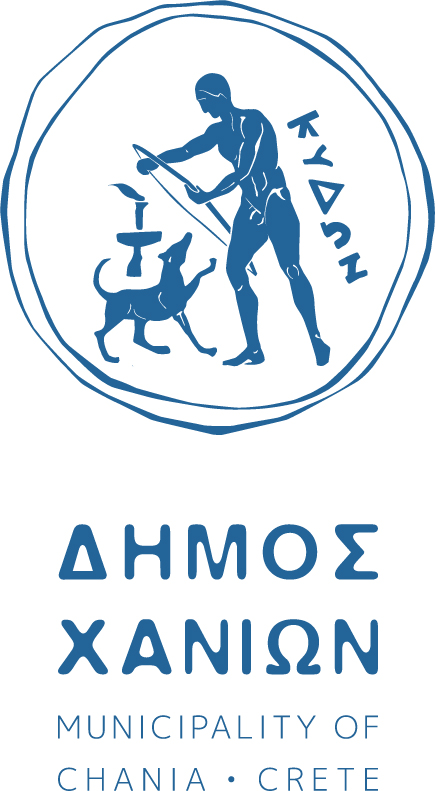 ΔΗΜΟΣ ΧΑΝΙΩΝΔΙΕΥΘΥΝΣΗ ΥΠΗΡΕΣΙΑΣ                          ΑΙΤΗΣΗ ΝΟ 3ΔΟΜΗΣΗΣ ΔΗΜΟΥ ΧΑΝΙΩΝ 25Ης ΜΑΡΤΙΟΥ  87 ΧΑΝΙΑΤηλ.28213 41210d-poleodomia@chania.grΕπώνυμο: _______________________________Κύριο όνομα:_____________________________Όνομα Πατέρα:___________________________Όνομα Μητέρας:__________________________Κάτοικος:________________________________Οδός:___________________________________Α.Δ Τ:___________________________ΑΦΜ:___________________________________ΔΟΥ: ___________________________________Τηλέφωνο:_______________________________Email:   _______________________________Στοιχεία Ακινήτου για το οποίο γίνεται η ΑίτησηΕπιλέξτε Κατηγορία :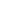 1. Προ του `55 ή του `23 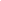 2. Θερμοκήπιο 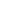 3. Έγκριση ΕργασιώνΔιεύθυνση Ακινήτου____________________Δήμος :  _____________________________Παρακαλώ να γίνει μόνιμη  σύνδεση της οικοδομής μου με τα δίκτυα ΔΕΗ -  ΔΕΥΑΧ                                      ΗΜΕΡΟΜΗΝΙΑ :   Ο/Η ΑΙΤ   :